Downloading the CTEA TemplatesLogin to the Application Business Portal at https://portal.nysed.gov/abp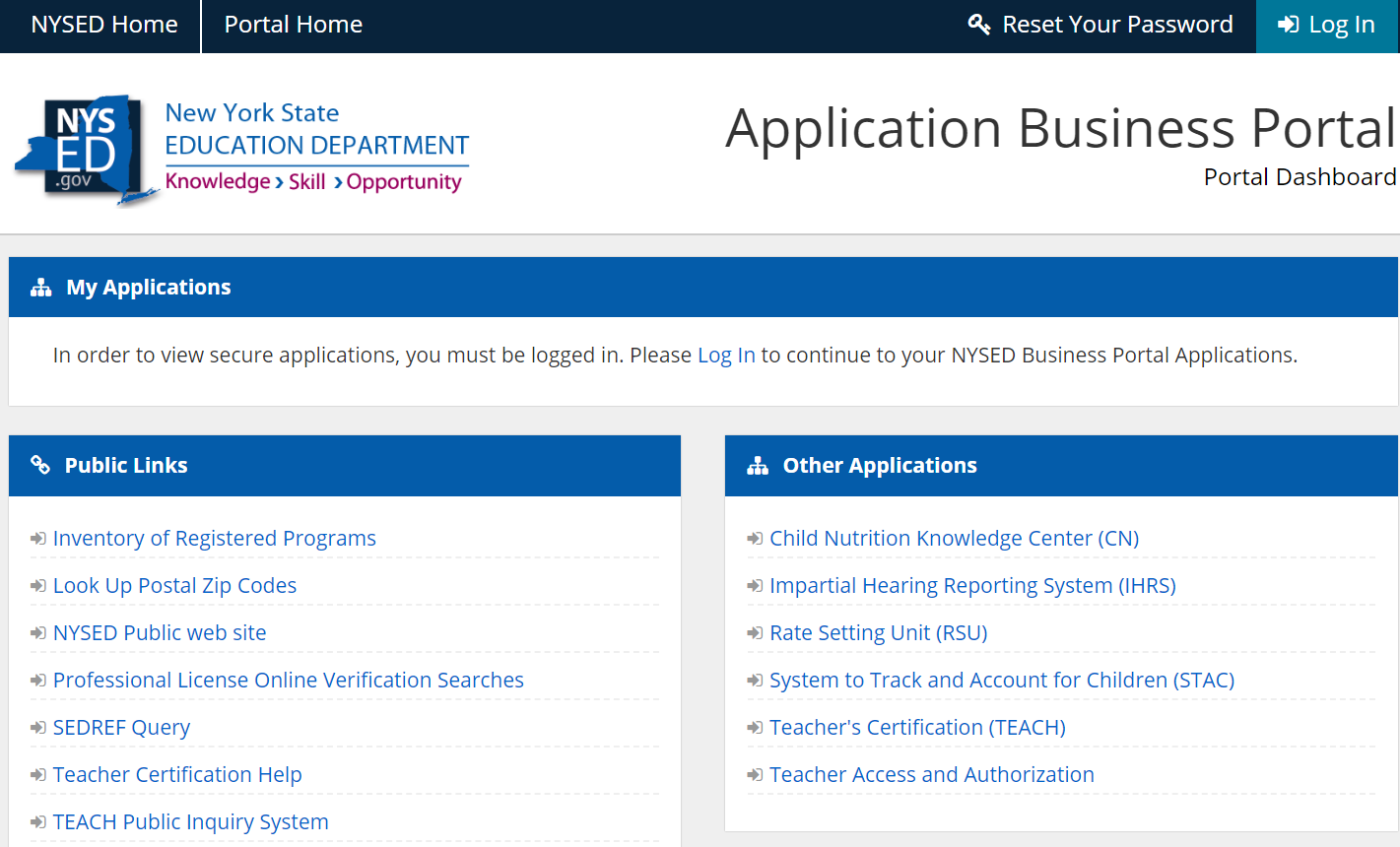 Select IRS Data Exchange under ‘My Applications’ 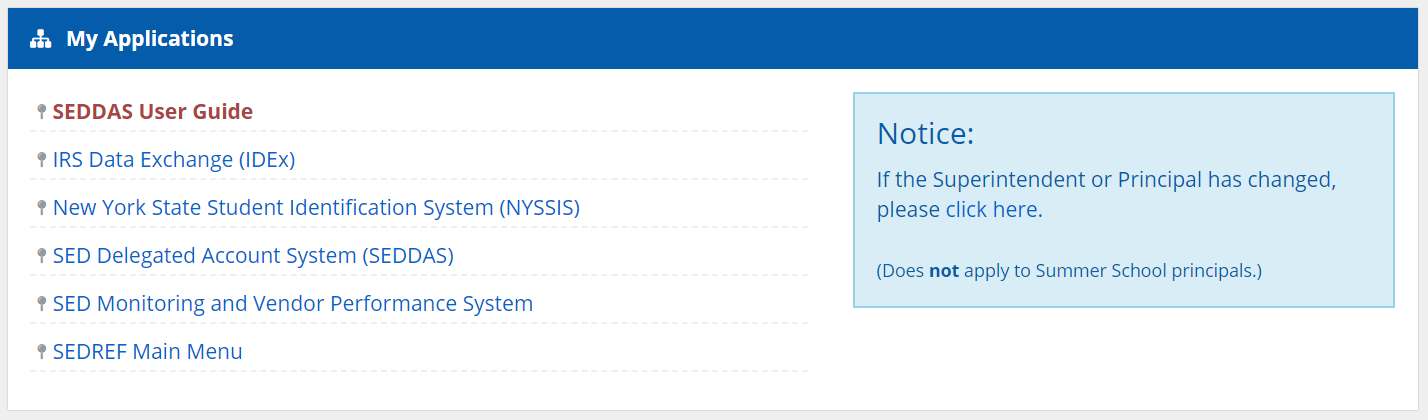 Select the form you want to download the template for: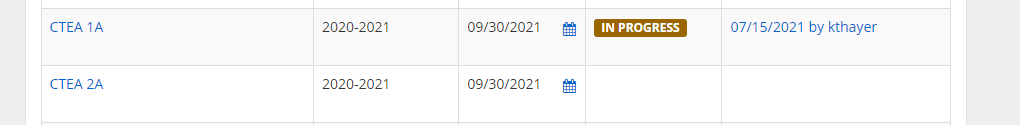 4. Click on Download template.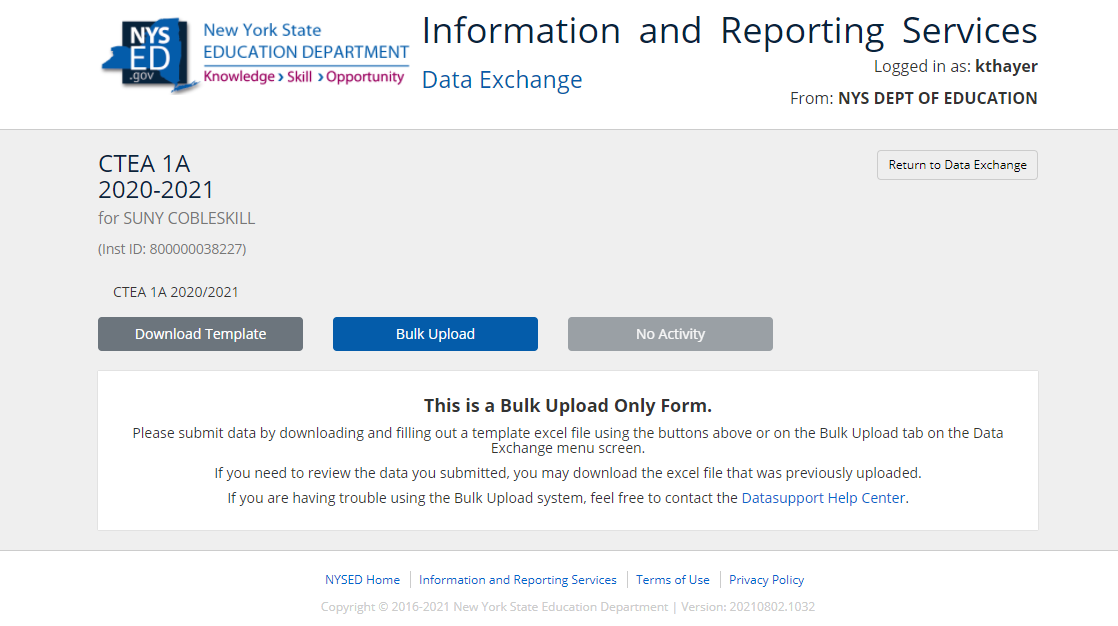 